Η Ερευνητική Ομάδα DAISSy του ΕΑΠ ανακοινώνει διαδικτυακό σεμινάριο για την κοινωνική καινοτομία! Η συμμετοχή είναι δωρεάν και οι εγγραφές άρχισαν!Η Ερευνητική Ομάδα DAISSy του Ελληνικού Ανοικτού Πανεπιστημίου (ΕΑΠ) σας προσκαλεί να λάβετε μέρος στο  διαδικτυακό σεμινάριο (webinar) στον άξονα της Κοινωνικής Καινοτομίας, με θέμα:«Ενίσχυση του ρόλου της κοινωνίας των πολιτών μέσω του συμμετοχικού σχεδιασμού»Δευτέρα 3 Ιουλίου  2023, ώρα  17.00’-19.00‘H παρουσίαση θα πραγματοποιηθεί από την Commonspace, η οποία είναι μια συνεργατική - διεπιστημονική ομάδα σχεδιασμού που ιδρύθηκε το 2012 και έχει δημιουργήσει μια ειδικά δομημένη μεθοδολογία καθώς και ένα  σύνολο εργαλείων για τον συμμετοχικό σχεδιασμό του δημόσιου χώρου. Συγκεκριμένα, στο πλαίσιο του σεμιναρίου θα παρουσιαστεί το πρόσφατο έργο της Commonspace, με τίτλο "Local Watch". Το έργο αφορά μια καινοτόμα πλατφόρμα τεχνολογίας, η οποία περιλαμβάνει όλα τα εργαλεία που είναι απαραίτητα, έτσι ώστε να διευκολύνεται η ενεργός συμμετοχή των πολιτών στη διαμόρφωση της δημόσιας ζωής της πόλης όπου διαβιούν, διατηρώντας παράλληλα υπόλογους, τους αιρετούς αντιπροσώπους της πόλης αυτής. Στην παρούσα φάση, η πλατφόρμα Local Watch είναι λειτουργική για τις τέσσερεις μεγαλύτερες πόλεις της Ελλάδας (Αθήνα-Θεσσαλονίκη-Πάτρα-Ηράκλειο).Σημειώνεται ότι:Το σεμινάριο πραγματοποιείται διαδικτυακά, μέσω της ηλεκτρονικής πλατφόρμας zoom, στον ακόλουθο σύνδεσμο: https://lnkd.in/dxZ5EzwyΔιεξάγεται στην αγγλική γλώσσα και απευθύνεται σε κάθε ενδιαφερόμενη/ενδιαφερόμενο. Η συμμετοχή είναι δωρεάν!  Η εγγραφή είναι προ-απαιτούμενη και γίνεται με συμπλήρωση σχετικής φόρμας, εδώ: https://lnkd.in/dEzAvyv5Κάθε εκπαιδευόμενη/εκπαιδευόμενος λαμβάνει βεβαίωση παρακολούθησης, αν το επιθυμεί.Το σεμινάριο διοργανώνεται από την Ερευνητική Ομάδα DAISSy του ΕΑΠ και αποτελεί τμήμα της σειράς διαδικτυακών σεμιναρίων με άξονα την Κοινωνική Καινοτομία (ΚΚ), τα οποία πραγματοποιούνται στο πλαίσιο του Ευρωπαϊκού έργου "TESI: Εκπαίδευση και Κατάρτιση στην Κοινωνική Καινοτομία". Το έργο έχει ως στόχο το σχεδιασμό ενός Διακρατικού Μεταπτυχιακού Προγράμματος (ΔΜΠ) στον τομέα αυτό (Κοινωνική Καινοτομία).Συγκεκριμένα, το έργο TESI υλοποιείται από μια κοινοπραξία έξι (6) Πανεπιστημίων και ενός Ερευνητικού Κέντρου σε πέντε (5) χώρες  της περιοχής της Αδριατικής –Ιονίου (Αλβανία, Κροατία, Σερβία, Σλοβενία και Ελλάδα), με την  DAISSy-ΕΑΠ ως Έλληνα εταίρο. Το TESI είναι ένα έργο διάρκειας εννέα μηνών που συγχρηματοδοτείται από το πρόγραμμα INTERREG Adrion της Ευρωπαϊκής Ένωσης. Η Ερευνητική Ομάδα DAISSy του ΕΑΠ, θα διασφαλίσει την αποτελεσματική υλοποίηση των δραστηριοτήτων του έργου στην Ελλάδα, δίνοντας έμφαση στη δικτύωση και τη συμμετοχή των συναφών φορέων και στοχεύοντας στην πολλαπλή αξιοποίηση των αποτελεσμάτων του έργου και του αντίκτυπού του.Για περισσότερες πληροφορίες σχετικά με το έργο TESI, και άλλες δραστηριότητες της DAISSy:Website  : http://daissy.eap.gr/en/ ,   https://tesi.adrioninterreg.eu/Facebook: @DAISSyResearchGroupLinkedin  : https://www.linkedin.com/in/daissyresearchgroup/Twitter    : https://twitter.com/daissy_researchInstagram: @daissy_researchgroupEmail        : info@daissy.eap.grΗ υποστήριξη της Ευρωπαϊκής Ένωσης  για την παραγωγή αυτής της έκδοσης δεν συνιστά έγκριση του περιεχομένου, το οποίο αντικατοπτρίζει μόνο τις απόψεις των συγγραφέων και η Επιτροπή δεν μπορεί να θεωρηθεί υπεύθυνη για οποιαδήποτε χρήση των πληροφοριών που περιέχονται σε αυτήν.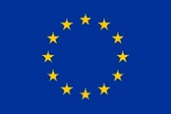 Το έργο TESI συγχρηματοδοτείται από το πρόγραμμα INTERREG V-B Αδριατική-Ιόνιο 2014-2020, αρ. συμ. ADRION 1297